Le Projet Venus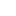 Le Projet Venus est une organisation qui propose un plan d’action réalisable pour un changement social, qui travaille en faveur d’une civilisation mondiale pacifique et durable. Elle esquisse une alternative à mettre en place où les droits de l’homme ne sont plus de simples proclamations sur papier mais un mode de vie.
« All designs by Jacque Fresco, Copyright The Venus Project »Nous opérons à partir d’un centre de recherche de 8,5 hectares à Venus en Floride.Lorsque l’on considère l’énormité des défis auxquels fait face la société aujourd’hui, nous pouvons conclure sans risques qu’il est temps pour nous de réexaminer nos valeurs, d’y réfléchir et d’évaluer certains des problèmes et des hypothèses sous-jacents que nous avons en tant que société. Cette auto-analyse remet en cause la nature même de ce que signifie être humain, ce que signifie être un membre de la « civilisation », et quels choix nous pouvons faire aujourd’hui pour assurer un avenir prospère pour tous les peuples de la Terre.
« All designs by Jacque Fresco, Copyright The Venus Project »À l’heure actuelle nous nous retrouvons avec très peu d’alternatives. Les réponses d’hier ne sont plus pertinentes. Soit nous continuons comme nous l’avons fait avec nos coutumes sociales et nos habitudes de pensée dépassées, auquel cas notre avenir sera compromis, ou nous pouvons appliquer un ensemble de valeurs pertinentes plus appropriées à une société émergente..L’expérience nous apprend que le comportement humain peut être modifié, soit par une activité constructive ou destructive. C’est pourquoi le Projet Venus est entièrement dédié à orienter notre technologie et nos ressources vers le positif, pour le bien-être maximum des gens et de la planète et rechercher de nouvelles manières de penser et de vivre qui soulignent et célèbrent le vaste potentiel de l’esprit humain. Nous avons les outils en main pour concevoir – et construire – un futur digne du potentiel humain. Le Projet Venus présente une orientation nouvelle et ambitieuse pour l’humanité qui n’entraîne rien de moins que la re-conception totale de notre culture. Ce qui suit n’est pas une tentative de prédire ce qui va être fait, seulement ce qui pourrait être fait. La responsabilité du futur est entre nos mains, et dépend des décisions que nous prenons aujourd’hui. La plus grande ressource disponible de nos jours est notre propre ingéniosité.Tandis que les réformateurs sociaux et les penseurs formulent des stratégies qui ne menacent que les symptômes superficiels, sans affecter l’opération sociale de base, le Projet Venus approche ces problèmes différemment. Nous avons le sentiment que nous ne pouvons éliminer ces problèmes dans le cadre de la politique et de l’établissement monétaire actuels. Cela prendrait trop de temps d’accomplir tout changement significatif. Ils seraient probablement atténués et affinés à un tel point que les changements seraient indiscernables.
Le Projet Venus prône une vision alternative pour une nouvelle civilisation mondiale soutenable différente de tous les systèmes sociaux déjà vus. Bien que cette description soit grandement condensée, elle est basée sur des années d’étude et de recherche expérimentale par énormément de personnes dans plusieurs disciplines scientifiques.Le Projet Venus propose une nouvelle approche dédiée aux préoccupations humaines et environnementales. C’est une vision réalisable d’un futur meilleur et lumineux, approprié aux époques dans lesquelles nous vivons, et à la fois pratique et accessible pour un futur positif pour tous les peuples du monde.Le Projet Venus appelle à une approche simple pour la refonte d’une culture, dans laquelle les insuffisances historiques de guerre, de pauvreté, de faim, de dette, de dégradation environnementale et de souffrance humaine inutile sont considérées non seulement comme évitables, mais aussi comme totalement inacceptables.Une des prémices de base du Projet Venus est que nous œuvrions à avoir toutes les ressources de la Terre reconnues comme l’héritage commun de tous les peuples du monde. Toute idée moindre résulterait simplement en une continuation du même catalogue de problèmes inhérents au système actuel.Au cours de l’histoire, le changement a été lent. Des groupes successifs de dirigeants incompétents ont remplacés ceux qui les avaient précédés, mais les problèmes sociaux et économiques sous-jacents persistent car les systèmes de valeurs basiques demeurent inaltérés. Les problèmes auxquels nous faisons face aujourd’hui ne peuvent être résolus politiquement ou financièrement parce qu’ils sont hautement techniques par nature. Il n’y a d’ailleurs surement pas assez d’argent disponible pour payer les changements nécessaires, mais il y a plus de ressources que nécessaire. C’est pourquoi le Projet Venus préconise la transition d’une société monétaire vers la réalisation éventuelle d’une économie mondiale basée sur les ressources.
« All designs by Jacque Fresco, Copyright The Venus Project »